Annex 1Images shown in subliminal primingExperiment 1Experiment 2An example of one questionnaireAnnex 2Nationalism questionnaireThe world would be a better place if people from other countries were more like the Spanish people.Generally speaking, Spain is a better country than most other countriesCatalan independence process questionnaireI support the veto of Spain at the entry into the European Union of a hypothetical Catalan stateI support the creation of an independent Catalan stateThe Spanish central government should stop providing extra funding to Catalonia through the Fund for the Financing of Regional (Autonomous) Governments.Spain should negotiate the independence of Catalonia with the Generalitat.I agree with organizations that promote a boycott of products of Catalan origin.The international sports federations should not allow the registration of regional or regional selections such as Catalan.Catalan separatists are a threat to Spanish democracy.The players of Catalan football clubs should not play in the Spanish National Football Team.Those responsible for the 1-O referendum in Catalonia should be sentenced to prison terms.The judicial actions taken by the Supreme Court against the promoters and organizers of the 1-O referendum in Catalonia are adequate.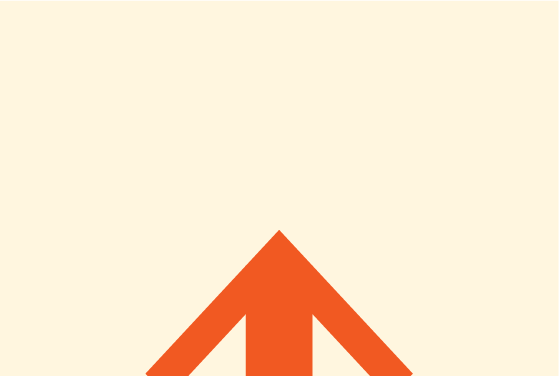 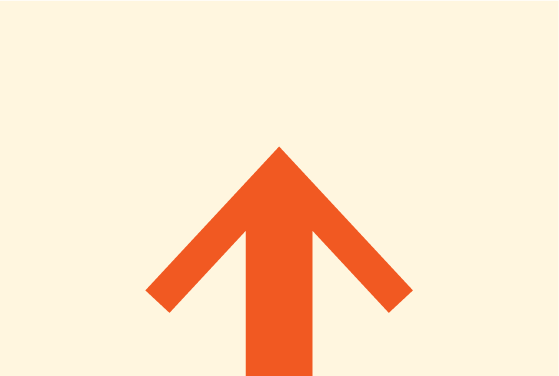 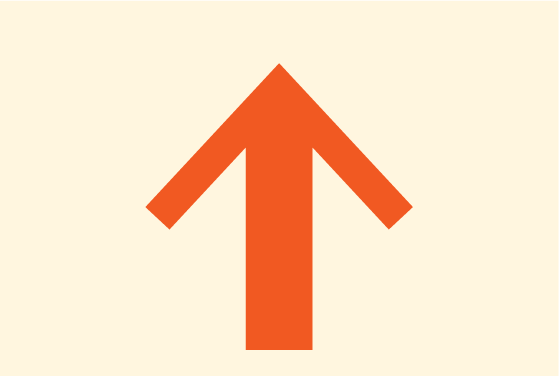 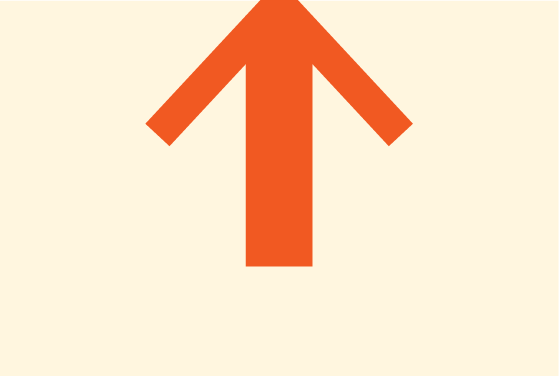 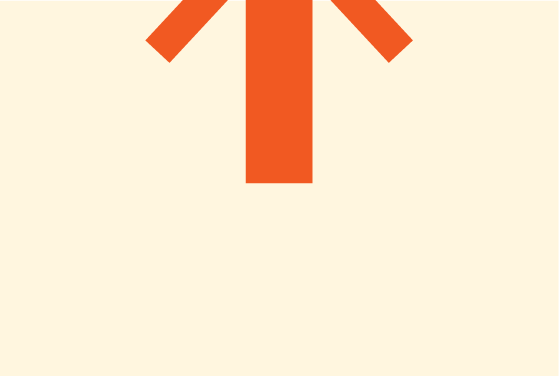 Figure 1.Stimulus presented before the appearance of the sentences/ questions in the screen. Arrow was moving up or down rapidly to give a clue to the participant about where the sentence will appear. Figure 1.Stimulus presented before the appearance of the sentences/ questions in the screen. Arrow was moving up or down rapidly to give a clue to the participant about where the sentence will appear. Figure 1.Stimulus presented before the appearance of the sentences/ questions in the screen. Arrow was moving up or down rapidly to give a clue to the participant about where the sentence will appear. Figure 1.Stimulus presented before the appearance of the sentences/ questions in the screen. Arrow was moving up or down rapidly to give a clue to the participant about where the sentence will appear. Figure 1.Stimulus presented before the appearance of the sentences/ questions in the screen. Arrow was moving up or down rapidly to give a clue to the participant about where the sentence will appear. 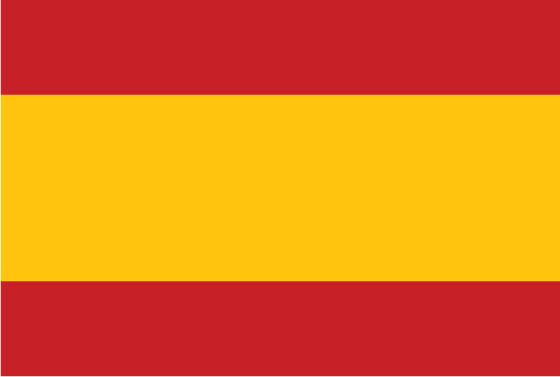 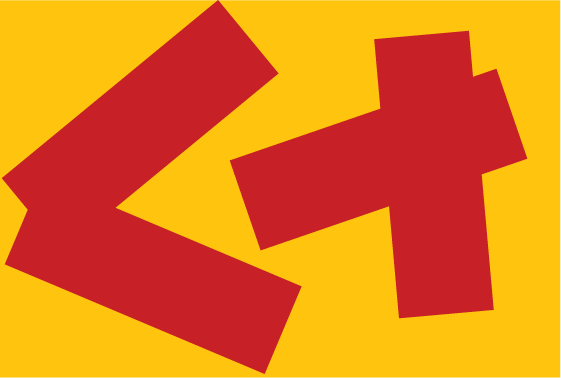 a)b)Figure 2.a) Spanish flag primed in the experiment group. B) Distorted Spanish flag primed in the control group. The two images were flashed for 16 milliseconds preceded and followed by the arrow of image 1.Figure 2.a) Spanish flag primed in the experiment group. B) Distorted Spanish flag primed in the control group. The two images were flashed for 16 milliseconds preceded and followed by the arrow of image 1.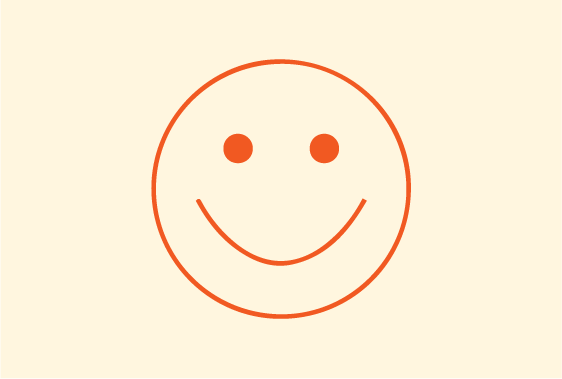 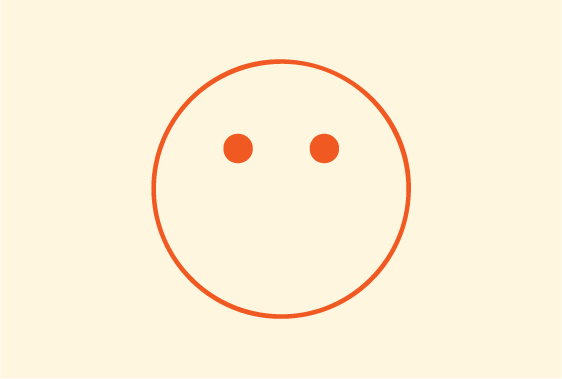 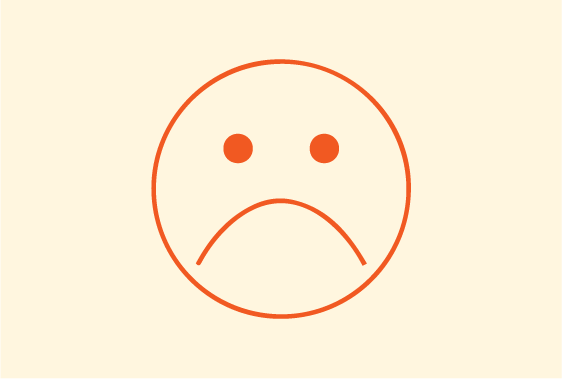 a)b)c)Figure 3a) Smiling emoticon flashed in the first experiment group. b) Neutral emoticon flashed in the control group. c) Angry emoticon flashed in the second experiment group. The three images were flashed for 16 milliseconds preceded and followed by the arrow of image 1.Figure 3a) Smiling emoticon flashed in the first experiment group. b) Neutral emoticon flashed in the control group. c) Angry emoticon flashed in the second experiment group. The three images were flashed for 16 milliseconds preceded and followed by the arrow of image 1.Figure 3a) Smiling emoticon flashed in the first experiment group. b) Neutral emoticon flashed in the control group. c) Angry emoticon flashed in the second experiment group. The three images were flashed for 16 milliseconds preceded and followed by the arrow of image 1.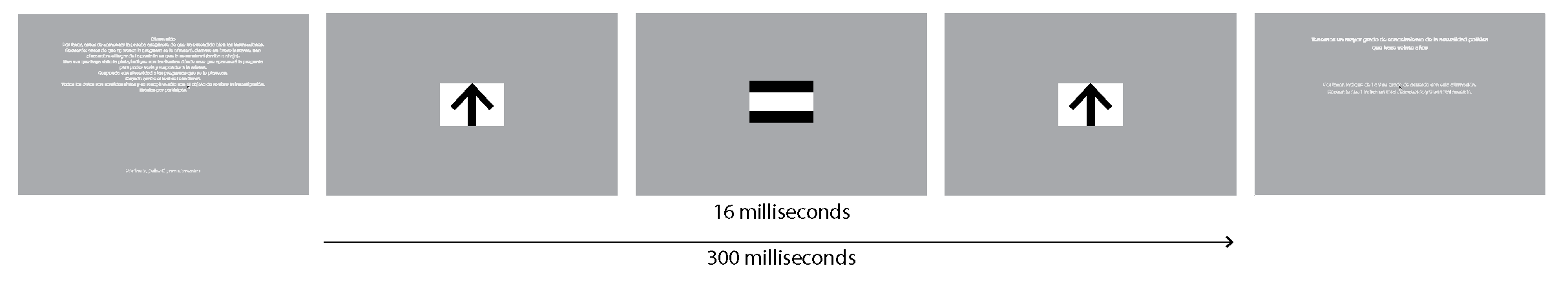 Figure 4Each questionnaire began with brief instructions. Participants had to press C to proceed. Then, a mask that gave a clue about where the question would appear on the screen (up or down) was projected for 300 milliseconds. The Spanish flag (50%) or the control stimulus (50%) appeared for 16 milliseconds in the middle of the mask. After that, the question was shown and the participants answered by pressing one of the number keys from 1 to 9 on their keyboard. As soon as a valid key was pressed, the process started again (without the instructions screen) until all the 20 questions were answered.